Welcome to	      OUR SAVIOUR’S UNITED CHURCH OF CHRIST343 Scott Street, Ripon Wisconsin (920) 748-2544www.OurSavioursUCCRipon.comProper 28			     Stewardship Sunday                Nov. 11 & 14, 2021*************************************************************************************************** All who are able please stand				         L: Leader; P: PeoplePrelude		    					      Accom.: Craig BowdenWords of Welcome and Good News 		*CALL TO WORSHIP (Based on Hebrews 10:22-25)L: Come into this time of worship by the new and living way in Christ Jesus.P: We come with true hearts in full assurance of our faith. L: Come with joyful expectation.P: We gather in full confidence of the gospel’s promise. L: Let us praise God together and open ourselves to the power of the Holy SpiritP: That we may encourage and support each other to love our neighbors as ourselves and to be God’s instruments of grace.*HYMN: 	“Awake, Awake to Love and Work!” 		B89/Projected	*INVOCATION ALL: In you, O God, we find refuge from our turbulent world. We work each day to bear witness to your justice through our ministries. While the journey towards true peace that lies ahead is long, our incremental steps continue to take us closer to that promised day. Renew in us the strength, faith, and courage we need to persevere so that the promised day will come when your will, will be done on earth as it is in heaven. Amen.*RESPONSE & INVITATION: “Spirit of the Living God”	Spirit of the living God, fall afresh on me; Spirit of the living God, fall afresh on me. Melt me, mold me, fill me, use me. Spirit of the living God, fall afresh on me.WITNESS OF FAITH: Daniel 12:1-3WITNESS OF FAITH: Psalm 16CALL TO CONFESSIONL: The church year begins with Advent’s hope, the coming of Christ and the reign of God. The last liturgical season, Pentecost, is a time to grow spiritually and faithfully. Today, we are almost at the end of the church year. Despite our labors, individually and collectively, Advent’s hope remains far away. Let us take this time to confess our sins of omission and commission that keeps afar that day when the sound of weeping across the land will be no more.PRAYER OF CONFESSION L: Despite our best efforts, O God, we have not always lived as we should. Our own short-sightedness and impatience have led us to make choices based upon our immediate needs over your desires. P: Forgive us for our selfish ways. We beseech you, O God.L: Many of the challenges we have faced have evoked fear in us. We have let these fears at times overwhelm our faith and trust in you.
P: Forgive us for our lack of faith in you. We beseech you, O God.L: We don’t always recognize or acknowledge that our reticence to embrace the stranger comes from our own prejudices, O God. When we do not embrace the stranger, we lose the blessings and richness of your beloved community.P: Forgive us for our biases. We beseech you, O God.L: We see injustices all around: in the papers, on television, on the web, or walking through our community. Yet we often cannot bring ourselves to speak out or take action against them.
P: Forgive us for our silence. We beseech you, O God.L: We know you created this world with enough for everyone. Yet, in this land of plenty, people know deprivation. P: Forgive us that we have not done enough to sustain and support the sacredness of the common good. We beseech you, O God. Amen.ASSURANCE OF FORGIVENESSL: A cord of love binds us to God. God will not allow us to enter Sheol or to see the Pit. In the name of Jesus, you are forgiven.P: Thanks be to God!Passing of the Peace [A blessing from our minister]WITNESS OF FAITH: Hebrews 10:11-14, 19-25GOSPEL LESSON: Mark 13:1-8A TIME FOR LEARNING WITH OUR CHILDREN	A reflection on our heritageSPECIAL MUSIC: “Don’t be a Pew Potato”  Scott Street Puppet Ministry*STATEMENT OF FAITH: Nicene Creed					Projected	*CONGREGATIONAL RESPONSESurely the presence of the Lord is in this placeI can feel God’s mighty power and God’s Grace    		I can hear the brush of angel’s wings            	I see glory on each face	Surely the presence of the Lord is in this place		SPECIAL MUSIC: “Like a Tree” with Debra Stark, Boni Jensen, Pat Gittens, Denise Thompson, Kathy Schieler, Becky Mulder, Barb Schouten, and Kathy Lang	CONGREGATIONAL PRAYERPrayer of Our Savior:Our Father, who art in heaven, hallowed be thy name. Thy kingdom come. Thy will be done on earth as it is in heaven. Give us this day our daily bread. And forgive us our debts, as we forgive our debtors. And lead us not into temptation, but deliver us from evil. For thine is the kingdom, and the power, and the glory, for ever. Amen.HYMN:	 	“I Will Offer Up My Life” by Matt Redman	Projected MEDITATION: “Provoke to Love and Good Deeds”	Rev. Kevin Mundell HYMN:		“Take My Life, God, Let it Be”			B448/ProjectedPRESENTATION OF TITHES AND OFFERINGS			[Offering plates by the sanctuary entrances/social media/mail/office.]L: Our offering is a faith statement. By offering our treasure to God, we believe that what we do here in this church does make a difference in this world and that by this offering we will hasten the day when the lame shall leap for joy,
the blind shall see, and that scarcity and deprivation will exist only in our memories.OFFERTORY *OFFERTORY RESPONSE				                         Praise God from whom all blessings flow; Praise God, all creatures here below; Praise God above, you heavenly host; Praise Father, Son and Holy Ghost. Amen.*PRAYER OF DEDICATION			ALL: We return a portion of what we have received from you, O God, in gratitude for all that you have bestowed upon us. Bless this offering. Grant that it may continue to sustain and support the ministries of this church to bring the light of Christ into this community and the world beyond. Amen.*BENEDICTION: 		“Go Now In Peace”	Go now in peace. Never be afraid. God will go with you each hour of every day. Go now in faith, steadfast, strong and true. Know he will guide you in all you do. Go now in love, and show you believe. Reach out to others so all the world can see. God will be there watching from above. Go now in peace, in faith, and in love.	*PostludeTHIS WEEK’S COMING EVENTSThurs.  November 11                 6:30pm Stewardship Thursday WorshipSun.     November  14                9:00am Stewardship Sunday Worship                                                  10:15am Christian Ed Classes Mon.     November  15               9am-12pm Office Hours                                                     5:30pm Christian Ed Meeting                                                    6:30pm Evangelism Meeting Tues.    November  16                9am-12pm Office HoursWed.     November  17              9am-12pm Office Hours                                                     5:15pm Confirmation Session NineThurs.   November  18              9am-12pm Office Hours                                                 6:30 pm Worship in Sanctuary Fri.       November   19               9am-12pm Office HoursSun.     November   21             9:00am Worship in Sanctuary                                                  10:15am Christian Ed Classes FUTURE COMING EVENTSThurs.   November 25               HAPPY THANKSGIVING – NO THURSDAY WORSHIP Sun.      November 28                 9:00am Worship in Sanctuary CONTACT INFORMATION: If any of your contact information changes, please let the office know as soon as possible. Thank you. WORSHIP & COMMUNION: Our next Drive-Thru Communion will be happening on November 7th. LOOSE COIN UPDATE: We are still using the loose coins in the offering plate for special projects. You can still give by specifying on the envelope that it is for Stewardship loose coin offering. Thanks to all for your continued support.BULLETIN INFORMATION DEADLINES: If you are interested in getting information placed in the bulletin, or would like to sponsor an item through the Altar Guild, these requests are needed by Tuesday, 11am. This deadline ensures our delivered bulletins are received before Thursday/Sunday Service! WELCOME TO OUR SERVICE TODAY!We welcome all visitors and guests, and we are glad you can join us for our services.Large print bulletins and regular bulletins with copies of the hymn for those wanting a print form, are available in the vestibule and online, if you would like one mailed to you, please let us know. Weekly hymns are being printed and some are available in the vestibule by the bulletins.                                  Worship Services are Thursday at 6:30pm and Sunday at 9:00am.Both services are live streamed, and a video recording is placed on our social media sites to view at any time. For those videos, please visit: www.oursavioursuccripon.com or “Our Saviours United Church of Christ” Facebook page & Youtube ChannelEither the Thursday or Sunday service will be broadcasted via radio at 11:00am on 1600AM WRPNPastor			Rev. Dr. Kevin Mundell    revdrmundell@me.com           920-385-8990Parish Nurse	Monica Gagnon            monica@churchclinic.org             920-318-1295Office Manager        Conrad Winkelman           osuccripon1@gmail.com              920-748-2544Custodian		Rick Stracy		rlstracy@gmail.com	            920-229-1367CHURCH OFFICE HOURS:  The office hours are: Mon-Friday. 9-Noon. If you need to get into the church at an unopen time, please call the church office and leave a message, or call a church council person. CONTRIBUTIONS & ATTENDANCE FOR LAST WEEK:     Attendance:           Thursday 6:30 – 22             Sunday 9:00 - 75Total Livestream Views:   Thursday –   183              Sunday – 81General Fund: $2320	Capital Improvements: $211	OCWM: $368Thank you so much for your continued support of mailed in and online contributions.  Sunday Worship Team   9:00 amAudio Operator:	Kelly Mundell                       	Liturgist:          Jamie Prellwitz                         						Organist:	Craig Bowden COPY RIGHT LICENSE: CCLI #: 938092; CCS Perform #:9734; CCS Worship #: 9734; OL: A-729567Birthday Greetings to our Young at Heart (age 50+)John Kwiatkoske, November 17, Janet Darnick, November 18, Steven Borgardt, November 20Today’s Organ Flowers: In Memory of Dick and Mabel Bloedel,Given by the Jerry Long FamilyALTAR & ORGAN FLOWERS; RADIO BROADCAST; BULLETIN SIGN-UP: 2021 Sign-up is available on the stand outside of the office! This sign-up is for ALL SPONSORSHIPS! Altar flowers are $25 and Organ flowers are $16 each. Radio Broadcasts are $50 per sponsor & $25 per sponsor per bulletin. You can also send a letter with payment into the office or call the office to sign up. Please remember to send payment in for your signed-up slots.LIVE STREAMING: If you are viewing the worship from one of our social media platforms, make sure to leave a comment or like our post to know you’re worshipping with us! If there is an issue with the stream, or you have any feedback, please reach out to Conrad. PRAYER CHAIN MINISTRY: Feel free to use our prayer chain ministry by contacting Caroline Retzlaff at 920-748-2367HARVEST IN-GATHERING: We will be celebrating Harvest In-Gathering on Sunday, November 21st. We are asking individuals to bring in nonperishable food items. On the 21st, all these items will be displayed in the Chancel Area and Altar to be blessed. We will divide them between the 2 largest food pantries in town. Some recommended items include tuna, spam, hamburger, or tuna helper, dried box potato mixes, peas, ketchup, mustard, pickles, olives, and pancake mix.  COMMUNITY MEAL HELP: In Ripon, there are two free evening meals a month, the second Tuesday at Grace Lutheran Church and the fourth Tuesday at First Congregation. We have been asked if we think we could host a community meal; either the first or third Tuesday of each month. At this point, it would be a sack lunch/meal that we would prepare beforehand in the kitchen and have ready to go. What we are looking for is to see if there would be enough volunteers to make this happen once a month. Please let Missions Committee, Rev.Mundell, or Conrad Winkelman know if you would be willing to help. OPERATION CHRISTMAS CHILD: Located in the East Narthex with a list of recommend items to be donated – Please help us in filling these boxes! SPONSOR A THANKSGIVING: Sign-Up Sheet to sponsor a family is located in the East Narthex; $35 per family, and please write checks out to Our Saviour’s Sponsor a Family. Leave checks in the Office Drop Box! Thank you for your help! MISSIONS FOOD COLLECTION: In the Month of November, Canned Ravioli or Pasta Meals are the recommended items to be donated. BREAKFAST SUNDAY: After 9:00AM Worship, we will be having a breakfast run by the Stewardship Committee to celebrate Stewardship Sunday! If you feel comfortable, please join us in fellowship hall after the 9:00am service for some yummy food! PLEDGE BOXES: Now available at the back of the sanctuary, and both entrances with bulletins. (Also available in the Church Office during office hours!)STEPS TO KEEP A HEALTHY BLADDER:People rarely talk about bladder health, but everyone is affected by it. And as we get older our bladder changes so it is important to be proactive to improve your bladder health for as long as you can.Try to drink 6-8, 8oz glasses of water each day unless you have a medical condition that prevents you from doing so. Water is the best fluid that you can drink for your bladder.Do not smoke.Avoid constipation-this can be prevented by daily exercising and a diet high in fiber including fruits and vegetables.Do pelvic floor muscle exercises, which are also known as Kegel exercises, help to hold urine in your bladder. Doing these exercises daily can strengthen your bladder floor muscle helping to keep urine from leaking out when you laugh, cough or sneeze.Use the bathroom often and when needed. If you are drinking water regularly you should be urinating at least every 3-4 hours. Holding urine in for too long can increase the chance of a bladder infection.Relax and fully empty your bladder when you urinate – otherwise the urine that remains in your bladder may result into a bladder infection.Wipe from front to back after using the toilet, especially after having a bowel movement. This prevents bacteria from getting into the urethra (the tube which urine leaves the body) and causing an infection, especially in females.Urinate after sex – this prevents bacteria from causing an infection of the urethra.Wear cotton underwear and loose fitting-clothes – this allows air to keep the area around the urethra dry, preventing bacteria growth.Monica Gagnon (Gon-yo), Parish Nurse, Our Saviour’s United Church of Christ, Ripon, WIIN OUR PRAYERS: Barb Schultz, Billi Kaufman, Bill Waltenberry, Roger Fenner, Lorraine Fischer, Steve McSorley, Bob Schouten, Caroline Sowersby, Audrey Cluppert’s Brother, Roy Gomoll, Linda Rabe, Emma Mace, 15 unspoken, and all others.Please keep in your prayers the Family of Gene Reinke as they grieve his loss.Please keep in your prayers the Family of Donna Liefke as they grieve her loss. 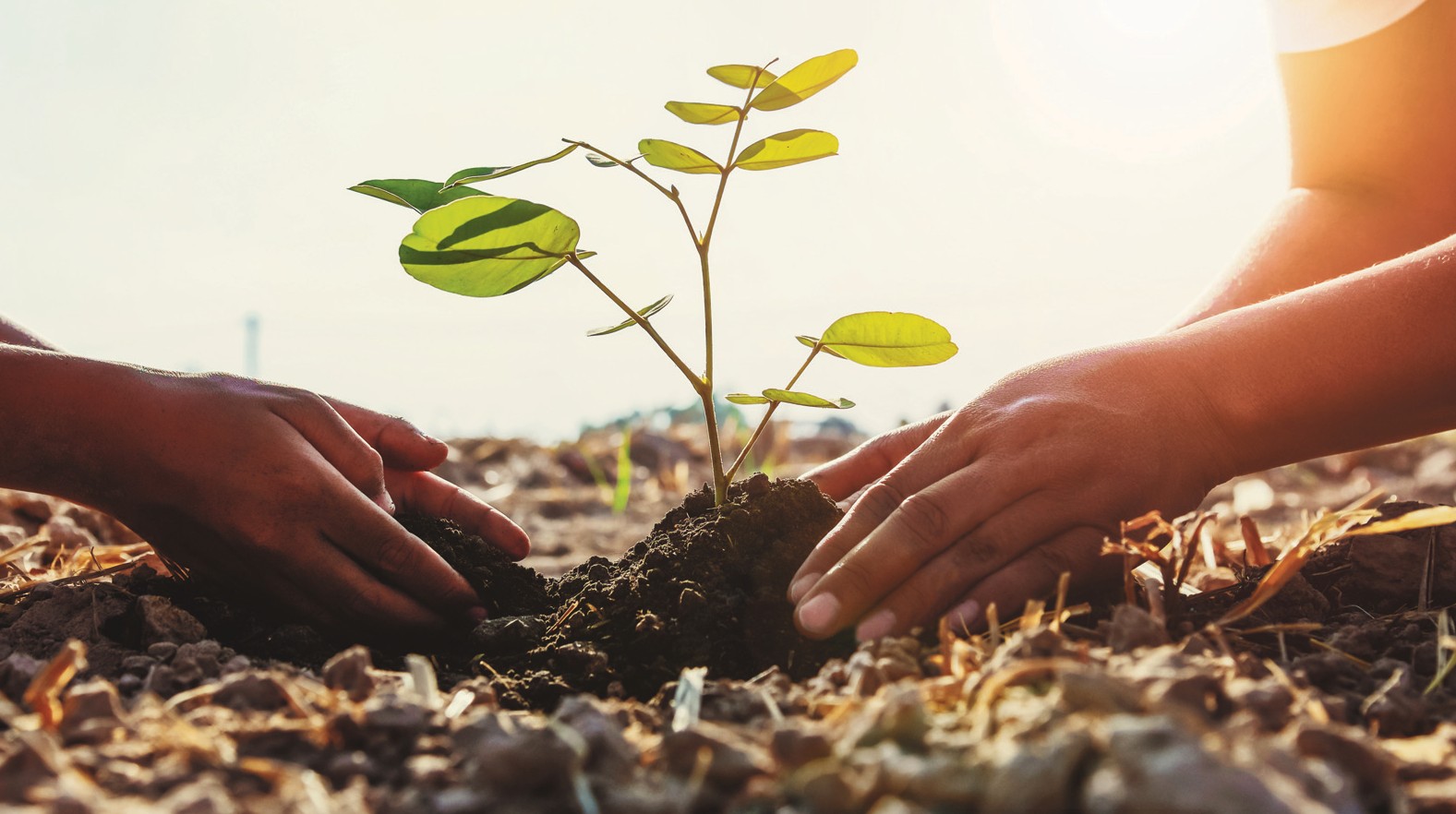 They are like trees planted by streams of water, which yield their fruit in its season.Psalm 1: 3aPlanted by Streams of Waterby Rev. Alex Shea Will  The Psalms often compare us to animals in search of water. In the 23rd, we are the sheep who drink from calm waters. In the 42nd, we are the deer, longing for God as the deer longs for the stream. But in the 1st Psalm, something is different. We are not the animals passing from stream to stream. We are the tree, fixed in the riverside. Our roots running deep and wide, nourished by the waters of God’s mercy and love, and the collective ecosystem. While I love the beauty of the 23rd and 42nd Psalms, the imagery of the 1st Psalm is the most moving because it is the image of life in Christian community. We do not come and go from the stream, taking only what we need, when we need it. Our roots are firmly planted, and growing deeper and stronger by the day. We not only take from the ecosystem, but we also contribute to it. We’re committed to this spot, this ecosystem - no matter the changing of the seasons.In a culture where it is easy to pick up and look for a new stream, covenant calls us to plant something lasting. My financial generosity to the church is one way I declare that I am not merely passing by; I’m planting roots. It’s how I proclaim that I am invested in the flourishing of our riverside. It’s how I communicate that my thriving depends on our thriving.Let us pray:Gracious God, inspire my generosity so that my roots growdeeper and stronger. Amen.FROM PASTOR: Rev. Mundell will be on vacation Friday November 20th through Sunday November 22nd. If you need pastoral assistance, please call a church council member and they will get you in contact with a minister on call. Thank you. OFFICE CLOSURE: The Church Office will be closed on November 25th and November 26th to celebrate Thanksgiving!THANKSGIVING WORSHIP ANNOUCEMENT: There will be no worship service on Thursday, November 25th due to it being Thanksgiving. CHRISTMAS TREE PLAN: We will be having our normal Christmas Tree in the Sanctuary this year and you can help! At 9:00am on Saturday November 27th we will be decorating the church and the Christmas tree. If you don’t like heights, don’t worry, there are plenty of place to decorate the church from on the ground rather than up at the top of the tall tree. Come and join the fun. CHRISTMAS WORSHIP SCHEDULE: Thursday December 23rd at 6:30pm – Blue Christmas Service with First Congregational Church and Grace Evangelical Lutheran ChurchDecember 24th at 4:00pm and 10:30pm – Christmas Eve Services with Candle lighting at each service. Sunday, December 26th - Christmas Service at 9:00am. 